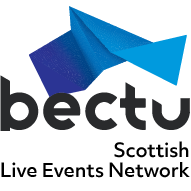 Scottish Live Events Network Event Industry Support Fund 2 FAQThe guidance document for applicants can be found here: https://www.visitscotland.org/events/funding/coronavirus-support-fundEligibilityQ - There is some confusion over the sentence “All such events would generally be one-off occurrences or taking place annually in Scotland.” this appears to contradict point ii the exporting of scottish expertise. Is the intent that one off and annual events worked on world wide are included or only anuale events in Scotland ? A - Yes, intent is that one-off and annual events worked on worldwide are included for exporting Scottish expertiseQ - Are events with “limited alignment” to the fund included in the 25% calculation? If not which fund can suppliers to events that are not one off or are part of venue programming apply to?A - It is unlikely applications with “limited alignment” to the fund would be successful. This link is best route to research other funding routes: https://findbusinesssupport.gov.scot/Q - Are businesses that supply to events that are classed as year round organisations excluded from applying thinking here supply of equipment and or staff to theatre and music tours? A - Yes, that’s correctQ - “Theatre productions and Comedy gigs in event venues which are not considered recurring or regular programming” - Can we get a definition or clarification for how the decision on if an event is part of regular programming or not is being made?A - Hopefully clarification that the ‘subject’ of the sentence is Theatre productions and comedy gigs..... which are not considered recurring or regular programming, and not event venues, is helpful. So in terms of the assessing team, they will focus on the nature of the event itself, and whether it is regular or recurring, not the venue.Q - Do you need to supply to an eligible business type as well as being an eligible business type yourself?A - No, but they do need to supply to an eligible event typeQ - Businesses can only be successful and receive a grant award from one of the funds announced by the Scottish Government on or since 15th December 2020 to help the tourism and events industries to survive the impacts of COVID-19, regardless of the body which is administering the fund. The tourism funding announcement was made by the Scottish Government on 21st December 2020. - can we get a list of these funds or is it limited to this list https://www.visitscotland.org/news/2021/industry-funding ( if so could it be added to the criteria document) ? A - https://www.visitscotland.org/news/2021/industry-funding provides a list of all the funds being managed by VisitScotland, but e.g. Weddings Fund, is being managed outside of VS and therefore not included on this list, and unfortunately we don’t have an easily accessible list including those external to VSQ- In the event that a company is just hiring equipment (dry hire )but doesnt know what event the equipment is hired to what should they put down for the event type and how should that invoice be treated for event alignment ? A- Applicant evidence needs to show a direct supply to the events industry to be eligible for the fund. Although not knowing the applicant /detail I’d suggest if they are unaware of what event /nor event type then they would be too far removed from the direct supply to the industry which is the intent of the fund intent to support.Q - Should I declare SEISS in the declaration of grants I recieved? A- Yes you should include SEISS payments and their amounts.Proforma Eligible IncomeQ - If I know the company, but do not know the event the kit was used on (dry hire) do I put down DRY HIRE in the name of event, location, description section of the spreadsheet? Or is to be left out completely?A - I would include the name of the company you supplied and any evidence you can that this company then used this equipment for something events related – that would be the key point. I suggest adding “unknown” where appropriate so the assessors know that you have acknowledged the question rather than simply missed it. Any supporting information you can include would help the assessor make their decision although it’s possible they may come back to you to request additional information.Q - Long term hires within venues which equipment was ion, can we put this down?A - If the long term hires were for events, this may be applicable. It’s difficult to say without full information but it may come under “Limited Alignment to Events Industry Support Fund 2” as seen in Appendix A of the guidance notes – “Live music, DJ sets and comedy gigs in clubs, pubs and smaller venues”. With this in mind, your application would be considered only on the basis of your work directly related to events as described on pages 2 and 3 of the guidance notes and would need to amount to £10K for 19/20 and make up 25% or more of your total income (see points 3, 4 and 5 of the eligibility criteria).Q - Touring shows - If we have done a handful of gigs with the same act, in various venues can this be added?A - As above, this would appear to come under “Limited Alignment to Events Industry Support Fund 2” and would not be eligible work under this fundQ - If I hired to an individual, and not a company, can this be added	A - There shouldn’t be an issue with supplying an individual rather than a company necessarily but you would need to be able to prove that this was used by the individual for events-related work as described in the guidance notesEarningsQ - “Earnings” - profit or income? ( suspect the same as last time when it was income but wanted to double check ) A - Total income, not profitSupporting EvidenceQ - For documentation to be provided point C asks for a bank statement from December 2020 to evidence patent of invoices or receipt of earnings many businesses will have been dormant at this time or not receiving income should this be 2019 or is it just intended to check bank details ? A - Request for Dec 20 statement will support due diligence on the financial reviewQ - For this evidence :“e. Valid annual insurance document to cover third party liability and/or employee liability insurance for the year ending in 2020/21 tax year.’ would PLI ( or any other annual insurance document ) from the 19/20 tax year be accepted as many businesses have reduced cost and not been able to legally operate in the 2020/21 tax year as yet? A - Yes that's ok, as long as they can evidence insurance in place when they were operatingQ - Organisation web presence / website requirement - some sole traders/LTDs  may not have this, can you confirm if this is mandatory or optional ? ( I think last time it was an optional entry)A - Web presence will be optionalQ - In the supporting documentation list it says organisations must supply “Details of the percentage of earnings derived from the supply to Events in Scotland 19/20” this again appears to contradict the statement further up saying you are eligible if you export Scottish expertise. Is this left in from last time or is it not being used for eligibility in EISF 2? A - Retained from EISF to provide us with some data /insight but won’t be used for eligibility purposesQ - Should invoice dated be the date the invoice is issued or paid ? ( I suspect issued but wanted to check ) A - date of invoice issue, correct.Q - Does the copy of the filed tax return need to be the full tax return or can it be just copies of the relevant Self employed short pages from the tax return? A - Can be copies of the relevant self employed pages as long as it shows the relevant detail Q - Does the december bank statement need to be for the whole month or can it be just a week ?( some peoples banks do weekly statements) A - weekly are ok, again as long as it details the bank account /business information.Q- Is there a list of what grants or what constitutes a grant for the purposes of temporary Framework grants ? A-In 19 March 2020, the European Commission adopted a Temporary Framework, with amendments added during 2020, to further enable Member States to support the economy in the context of the COVID-19 outbreak. It should be clear from grant award letter/terms and conditions/fund guidance documents whether any funding received up to 31 December 2020 was under the Temporary Framework. https://ec.europa.eu/competition/state_aid/what_is_new/sa_covid19_temporary-framework.pdf Q-  For the question asking applicants "Confirmation of any and all COVID-19 related aid/support already approved/received in 2020 under the Temporary Framework,including the amount of each" should that include SEISS, Furlough and non government grants such as Backup , Crew nation and the Fleabag theatre grant or is it purely Scot gov grants received in 2020?  A-This would relate to funding under the temporary Framework which would be public funding, or funding announced by Scottish Government since 15th Dec (again public funds). Yes you should include SEISS payments and their amounts.Q- on the proforma list of invoices is it only invoices which applicants think are qualifying events that you want rather than all invoices for the 19/20 year ? ( assuming its only qualifying invoices but wanted to double check ) 	A- Yes only qualifying invoices to evidence the 25%. NACE CodesQ – What NACE code does my business fall under? A – depending on business type there is R90.0-R90.0.4 for Creative, arts and entertainment activities (check specific codes)Or a possible alternative if you work in conferences, business meetings etc could be M74.9.0 (Other professional, scientific and technical activities)A full list of NACE codes can be found here: https://ec.europa.eu/competition/mergers/cases/index/nace_all.htmlQ – What if my business doesn’t fall neatly into one of the NACE sub categories? A - Event Scotland legal team advised that if your business doesn’t fit neatly into one of the sub categories with two points you can use the more general one eg R90.0If you have found the work of Scottish Live Events Network useful please consider joining us. The more members we have the more we can do to represent the industry. Go to https://bectu.org.uk/join/  and include SLEN in your job title to be placed directly into the branch. 